Centro de Salud/SAMCO/HOSPITAL: 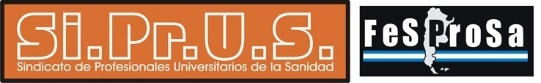 Registro de Votantes de MOCIONES POR:REAPERTURA DE PARITARIA SALARIAL, no podemos esperar hasta marzo con estos sueldos, esta inflación y estos tarifazosReincorporación de la profesional kinesióloga cesanteada injustamente en el Nodo Reconquista, Doris (Bibi) Valdez.1) PARO1) PARO1) PARO2) Adherir y participar de la Marcha Federal de la CTA de los trabajadores2) Adherir y participar de la Marcha Federal de la CTA de los trabajadores2) Adherir y participar de la Marcha Federal de la CTA de los trabajadoresNombre y ApellidoDNIFirmaa) PARO 02/09 - Junto a docentes de todos niveles y otras entidades sindicales.b) PARO 08/09 - PARO delimitado solo de SIPRUSc) No PAROa) Sib)NoNombre y ApellidoDNIFirma